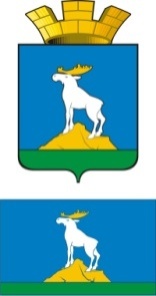  Р А С П О Р Я Ж Е Н И ЕГЛАВЫ  НИЖНЕСЕРГИНСКОГО ГОРОДСКОГО ПОСЕЛЕНИЯот 29.07.2014 г.     № 54-Р   г. Нижние Серги О проведении Дня пенсионера на территории Нижнесергинского городского поселенияРуководствуясь Указом Губернатора Свердловской области от 30.07.2013 г. № 403-УГ «О проведении Дня пенсионера в Свердловской области», в целях повышения уровня и качества жизни пенсионеров, проживающих на территории Нижнесергинского городского поселения, усиления их роли в процессах жизнедеятельности общества, создания условий, обеспечивающих достойную жизнь, 1. Провести на территории Нижнесергинского городского поселения с 31 августа по 1 октября 2014 года месячник, посвященный Дню пенсионера.2. Утвердить план мероприятий по подготовке и проведению месячника, посвященного Дню пенсионера (прилагается).3. Опубликовать настоящее распоряжение на официальном сайте Нижнесергинского городского поселения.	4. Контроль исполнения настоящего распоряжения оставляю за собой.И.о. главы Нижнесергинского городского поселения                                                          Ю.В. Никишин       Утвержденраспоряжением главы Нижнесергинского городского поселения от 29.07.2014 г. № 54-РП Л А Нмероприятий по подготовке и проведению месячника, посвященного Дню пенсионера №п/п              Наименование               мероприятия          Дата    исполнения  ИсполнителиI. Организационные мероприятияI. Организационные мероприятияI. Организационные мероприятияI. Организационные мероприятия1.1Подготовка плана мероприятий по подготовке и проведению месячника, посвященного Дню пенсионера   до 29.07.2014 г.Администрация НСГП, Совет ветеранов (по согласованию) 1.2.Размещение Плана мероприятий по подготовке и проведению месячника, посвященного Дню пенсионера на официальном сайте Нижнесергинского городского поселениядо 01.08.2014 годаАдминистрация НСГП1.3.Проведение совещания при главе Нижнесергинского городского поселения по проведению Дня пенсионера на территории Нижнесергинского городского поселения11.08.,18.08.2014 г.Администрация НСГПII. Мероприятия социальной направленностиII. Мероприятия социальной направленностиII. Мероприятия социальной направленностиII. Мероприятия социальной направленности2.1.Прием главы Нижнесергинского городского поселения пенсионеров по личным вопросам01.09.,08.09.,15.09., 22.09.,29.09.2014 г.Администрация НСГППроверка условий жизни ветеранов ВОВсентябрьРабочая группа по проверке условий жизни ветеранов2.3.Участие в мероприятиях по вручению знаков отличия Свердловской области «Совет да любовь», удостоверений «Ветеран труда, «Ветеран труда Свердловской области»,31.08. -01.10. 2014 г.ТОИОГВ СО - УСЗН МСЗН СО по Нижнесергинскому району (по согласованию), администрация НСГП2.4.Поздравление ветеранов-юбиляров31.08. -01.10. 2014 г.ТОИОГВ СО - УСЗН МСЗН СО по Нижнесергинскому району (по согласованию), администрация НСГП, Совет ветеранов (по согласованию)2.5.Обучение работы на компьютере: индивидуальные занятия с читателями пожилого возраста01.08. -01.10. 2014 г.МБУ «Библиотечно-информационный центр»2.6.Проведение акции для пенсионеров: 40% -е скидки на стрижки31.08.-01.10.2014 г.МУП «Сервис»2.7.Проведение акции для инвалидов: стрижки на дому со скидками 40%31.08.-01.10.2014 г.МУП «Сервис»2.8.Посещение ветеранами музеев района, памятных мест, ГБУ СО «Природный парк «Оленьи ручьи»сентябрь 2014 г. Совет ветеранов (по согласованию)2.9.Организация поездки участников народного хора и клуба «Затея» в «Ганину яму»сентябрь 2014 г. МБУ «ДК г. Н-Серги»III. тематические культурно-досуговые, спортивные мероприятияIII. тематические культурно-досуговые, спортивные мероприятияIII. тематические культурно-досуговые, спортивные мероприятияIII. тематические культурно-досуговые, спортивные мероприятия3.1. «Сад души моей»: фотоконкурс25.08. 2014 г.МБУ «Библиотечно-информационный центр»3.2.«Правовой багаж пенсионерам»27.08. 2014 г.МБУ «Библиотечно-информационный центр»3.3.Турнир по шахматам: участники -пенсионеры28.08.2014 г.МКУ Спорткомитет3.4.Души запасы золотые»: вечер-встречи29.08.2014 г.МБУ «Библиотечно-информационный центр»3.5.Развлекательная программа для пенсионеров31.08.2014 г.МБУ «ДК г. Н-Серги»3.6.«Добрые встречи»: Фестиваль фольклорного творчества31.08.2014 г.Совет ветеранов (по согласованию)3.7.Выставка изделий декоративно-прикладного творчества «У меня вагон терпенья, жить не могу без увлеченья»01.09.-01.10.2014 г.МБУ «ДК г. Н-Серги», Совет ветеранов (по согласованию)3.8. «Золотой возраст»: информационная выставка01.09.-01.10.2014 г. МБУ «ДК г. Н-Серги»3.9.Выставка цветов и овощей, выращенных пенсионерами на приусадебных участках   сентябрь 2014 г.МБУ «ДК г. Н-Серги», Совет ветеранов (по согласованию)3.10.«Здравствуйте, мы Вас ждем»: день открытых дверей в библиотеке04.09.2014 г.МБУ «Библиотечно-информационный центр»3.11.Кинопоказ для пенсионеров  12.09.,19.09.2014 г.МБУ «ДК г. Н-Серги»3.12.  «Тропинка к здоровью»: урок здоровья19.09.2014 г.   МБУ «Библиотечно-информационный центр»3.13.«Вечер русского романса»: клуб «Вдохновение»   25.09.2014 г.  МБУ «Библиотечно-информационный центр»3.14.Многоборье среди ветеранов: дартс, боулинг, бросок набивного мяча, бросок баскетбольного мяча, футбол28.09.2014 г.МКУ Спорткомитет3.15.Праздничный концерт, посвященный Дню пенсионера01.10.2014 г.МБУ «ДК г. Н-Серги», Совет ветеранов (по согласованию)3.16.«Если молод душой человек»: вечер общения01.10.2014 г.МБУ «Библиотечно-информационный центр»3.17.«Вальс листопада»: поэтический час для пенсионеров02.10.2014 г. МБУ «Библиотечно-информационный центр»IV. Торжественные мероприятияIV. Торжественные мероприятияIV. Торжественные мероприятияIV. Торжественные мероприятия4.1.Торжественное мероприятие по открытию месячника, посвященного Дню пенсионеров31.08. 2014 г.Администрация НСГП, МБУ «ДК г. Н-Серги», Совет ветеранов (по согласованию)4.2.Торжественное мероприятие, закрывающее месячник, посвященный Дню пенсионеров03.10. 2014 г.Администрация НСГП, МБУ «ДК г. Н-Серги», Совет ветеранов (по согласованию)